LESSON DEVELOPMENT THREE  ADVANTAGES OF INCLINED PLANE STAGE/TIMETEACHER’S ACTIVITIESLEARNER'S ACTIVITIES – MIND/HANDS ONLEARNING POINTSStep 1Introduction (5 minutes)Lets pupils identify and name the following inclined plane. 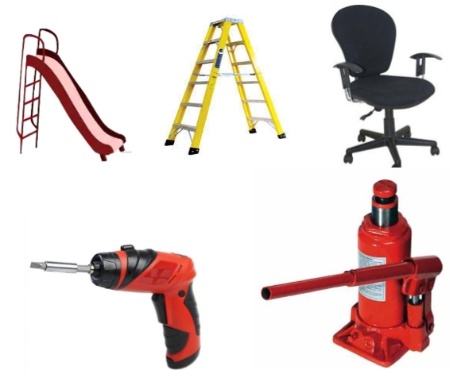 Linking the Previous knowledge to the new lesson Step 2 Development (5 minutes) Grouping1. Groups the learners into four groups – A, B, C, and D. 2. Guide the learners to choose a leader and secretary for your group. 3. Gives each group learning materials – chart showing examples of inclined plane.1. Belong to a group. 2. Choose their leader and secretary. 3. Received learning materials for their group. Learner’s group, leader and secretary confirmed.Step 3Development (10 minutes)Guided Instructions – Describe and state the uses of each inclined plane identity on the chart. Sliding boardLadderOffice chairAutomatic screwdriver Screw jack. Uses of inclined planes Step 4Development (10 minutes) Asks each group to present their answers so that you can compare responses with those of other groups.  Presentation  Presentation Step 5Conclusion(10 minutes)To conclude the lesson, the teacher revises the entire lesson and ask the key questions.     The learners listen, ask and answer questions.Lesson Evaluation and Conclusion 